金融系统集中采购培训班通知各金融机构采购及相关业务部门:2018年3月1日，财政部印发的《国有金融企业集中采购管理暂行规定》正式施行，对国有金融企业集中采购组织管理、制度建设、采购方式、采购管理、监督检查等作出进一步规定，要求国有金融企业建章立制，依法合规做好集中采购相关工作。与此同时，集中采购相关法律法规体系不断完善，规章、规范性文件相继出台，并且涉及的知识专业性非常强。《政府采购非招标采购方式管理办法》（财政部令第74号）自2014年2月1日起施行。《政府采购货物和服务招标投标管理办法》（财政部令第87号）于2017年10月1日起施行；《政府采购质疑和投诉办法》（财政部令第94号）自2018年3月1日起施行。为了切实贯彻依法行政、依法采购理念，提升金融采购人员把握政策法规的法律意识和依法办事能力，提高业务操作水平及风险防范水平，解决采购中热点难点问题，金融时报社与政府采购信息报社联合举办金融系统集中采购培训班。作为财政部指定政府采购宣传媒体，《政府采购信息报》创刊15年来，已成功举办40多期全国政府采购法规与实务研修班；受监管部门、采购人和供应商委托，还多次举办政府采购专场培训。截至目前，政府采购信息报社已成功培训从业人员4万余人次，获得了业界广泛认可。培训结束将颁发政府采购从业人员培训合格证。现将此次培训班的有关事宜通知如下：一、培训对象：各金融机构及其分支机构采购部门的从业人员二、培训时间：2018年11月20日-23日（20日10:00后报到-23日12:00下午返程）三、培训地点：海南省海口市四、培训内容：1、《国有金融企业集中采购管理暂行规定》解读；2、如何编制招标采购文件；3、74号令《政府采购非招标采购方式管理办法》解读；4、《政府采购货物和服务招标投标管理办法》（财政部令第87号）解读；5、《政府采购质疑和投诉办法》（财政部令第94号）解读。五、培训费用说明（一）收费：参加培训人员每人培训费2980元（含餐费、授课费、教材费、场地费、证书等）；（二）学员交通、住宿费用自理；（三）培训费发票由政府采购信息报开具增值税普通发票（发票内容：培训费）；（四）学员住宿费用由酒店开具。六、付款方式：培训费需11月9日会前转账：（如因特殊原因已报名却不能参加培训的，须提前一周告知）（培训费发票只能开增值税普通发票)七、培训咨询电话    联系人：王华洋 010-88589106、13426059791        张夏帆 010-82198768、13693220581 八、学员专享福利本期学员赠送价值398元（33天）易采通VIP会员，会员可观看所有老师视频讲课，同时也可享受案例点评、视频课堂，有问有答、亚利聊政采等更多为政采业内人士提供的优质服务。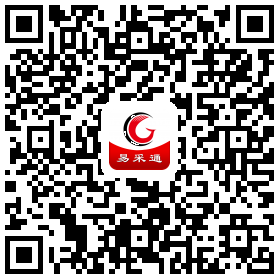                               （请每位学员下载并注册易采通APP）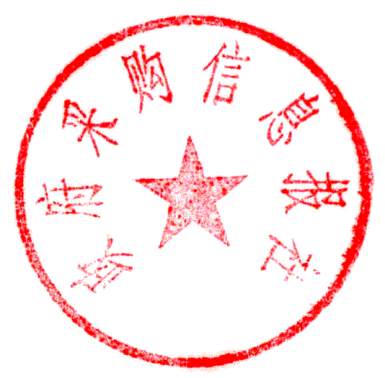          金融时报社                               政府采购信息报社        2018年10月9日                           2018年10月9日金融系统集中采购培训班报名回执表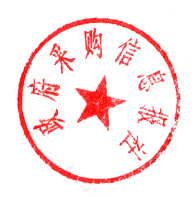 银行转账信息：名    称：《政府采购信息》报社有限公司账    号：0120 0141 7002 4918开   户  行：中国民生银行股份有限公司北京紫竹支行单位名称                                               盖章                                                                               盖章                                                                               盖章                                                                               盖章                                                                               盖章                                                                               盖章                                                                               盖章                                                                               盖章                                通讯地址联 系 人联系方式参加人姓名性别民族民族职务手机身份证号码身份证号码身份证号码发票信息发票信息发票信息发票信息发票信息发票信息发票信息发票信息发票信息发票单位抬头发票单位抬头发票单位抬头发票金额税号税号税号发票单位抬头发票单位抬头发票单位抬头发票金额税号税号税号学员是否住宿学员是否住宿学员是否住宿□需要订房   □2人间     □1人间□不需要订房□需要订房   □2人间     □1人间□不需要订房□需要订房   □2人间     □1人间□不需要订房□需要订房   □2人间     □1人间□不需要订房□需要订房   □2人间     □1人间□不需要订房□需要订房   □2人间     □1人间□不需要订房备注：1、报名联系人：王华洋 2、报名联系电话：010-88589106 3、回执电子邮箱：1294751797@qq.com    （请于11月9日前将回执传回邮箱）备注：1、报名联系人：王华洋 2、报名联系电话：010-88589106 3、回执电子邮箱：1294751797@qq.com    （请于11月9日前将回执传回邮箱）备注：1、报名联系人：王华洋 2、报名联系电话：010-88589106 3、回执电子邮箱：1294751797@qq.com    （请于11月9日前将回执传回邮箱）备注：1、报名联系人：王华洋 2、报名联系电话：010-88589106 3、回执电子邮箱：1294751797@qq.com    （请于11月9日前将回执传回邮箱）备注：1、报名联系人：王华洋 2、报名联系电话：010-88589106 3、回执电子邮箱：1294751797@qq.com    （请于11月9日前将回执传回邮箱）备注：1、报名联系人：王华洋 2、报名联系电话：010-88589106 3、回执电子邮箱：1294751797@qq.com    （请于11月9日前将回执传回邮箱）备注：1、报名联系人：王华洋 2、报名联系电话：010-88589106 3、回执电子邮箱：1294751797@qq.com    （请于11月9日前将回执传回邮箱）备注：1、报名联系人：王华洋 2、报名联系电话：010-88589106 3、回执电子邮箱：1294751797@qq.com    （请于11月9日前将回执传回邮箱）备注：1、报名联系人：王华洋 2、报名联系电话：010-88589106 3、回执电子邮箱：1294751797@qq.com    （请于11月9日前将回执传回邮箱）